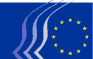 Europeiska ekonomiska och sociala kommitténBryssel den 5 maj 2017Sammanfattning:1.	Institutionella frågor	32.	Ekonomisk styrning/finansieringsinstrument	43.	Transporter	54.	Energi	65.	Digitalisering	116.	Industri	137.	Konsumentfrågor	148.	Facksektionen för yttre förbindelser	16Vid plenarsessionen den 26–27 april 2017 deltog den turkiske journalisten Can Dündar, nominerad till Sacharovpriset 2016, professor Dusan Sidjanski, hedersordförande för Centre européen de la culture (Europeiskt centrum för kultur), och Maroš Šefčovič, Europeiska kommissionens vice ordförande med ansvar för energiunionen.Följande yttranden antogs vid plenarsessionen:Institutionella frågorEn europeisk försvarshandlingsplanFöredragande:	Christian Moos (Övriga intressegrupper – DE)Medföredragande:	Jan Pie (Kat. 1–SE)Referens:	EESC-2016-06865-00-00-ASHuvudpunkter:Europeiska ekonomiska och sociala kommitténs (EESK) ståndpunktEESK ställer sig positiv till inrättandet av en europeisk försvarsunion och stöder den europeiska försvarshandlingsplanen, inbegripet inrättandet av en gemensam europeisk försvarsfond. EESK efterlyser betydande kvalitativa framsteg i det europeiska försvarssamarbetet, eftersom EU:s försvarsmarknad och försvarsindustri är alltför splittrad och ger upphov till ineffektiv resursallokering, överlappande ansvarsområden, bristande driftskompatibilitet och tekniska brister. EESK stöder målet om strategiskt oberoende inom fastställda kritiska områden vad gäller kapacitet och teknik.En nödvändig förutsättning för utveckling av gemensam försvarskapacitet är att man stärker EU:s försvarsindustriella och försvarstekniska bas, inbegripet en högt kvalificerad arbetskraft.EESK stöder helt och fullt att särskild uppmärksamhet ägnas åt små och medelstora företag, däribland på området forskning och utveckling för försvarsändamål.EESK ställer sig avvisande till att man öppnar upp möjligheten att använda befintliga fonder för ekonomiska eller sociala ändamål för försvarsändamål.EESK motsätter sig en särskild bestämmelse om nationella budgetmedel som tilldelas för försvarsändamål inom ramen för stabilitets- och tillväxtpakten. Försvarsutgifterna bör inte destabilisera de offentliga finanserna.EESK stöder inrättandet av en försvarsfond med separata delar för forskning och kapacitet. EU:s budget måste emellertid utökas, eftersom delen avseende försvarsforskning inte får finansieras på bekostnad av forskning inom andra sektorer. EESK ställer sig positiv till att kapacitetsdelen finansieras enbart genom nationella bidrag. Medlemsstaternas upphandling av försvarsmateriel får inte finansieras genom EU:s budget.Kontaktperson:	Adam Plezer (Tfn+32 25468628 – e-post: Adam.Plezer@eesc.europa.eu)Ekonomisk styrning/finansieringsinstrumentFinansiering av terrorism – kontroll av kontantflödenFöredragande:	Javier Doz Orrit (Arbetstagargruppen – ES)Medföredragande:	Mihai Ivașcu (Övriga intressegrupper – RO)Referens:	COM(2016) 825 final/2016/0413 (COD)Huvudpunkter:EESK:s ståndpunkt:EESK stöder kommissionens förslag och anser att utvidgningen av kontrollernas omfattning och myndigheternas kompetens i syfte att genomföra kontroller och förverka varor, närhelst det finns en rimlig indikation på olaglig verksamhet, kommer att göra det lättare att upptäcka fler fall av bedrägeri och samla in mer information.Det är nödvändigt att förbättra samarbetet, både mellan de behöriga myndigheterna och mellan medlemsstater, i syfte att uppnå maximal effekt vid tillämpningen av den nya förordningen.EESK föreslår, efter en studie och omfattande samråd, att kommissionen sätter samman en plan för att minska kontantanvändningen i EU, och därmed bör tröskelvärdet på 10 000 euro omprövas.EESK anser att kommissionen bör gå längre när det gäller fastställandet av sanktioner för underlåtenhet att fullgöra anmälningsplikten.Kommissionens förteckning över högrisktredjeländer.EESK föreslår att skattemyndigheterna även bör ha tillgång till information som samlats in under kontrollerna av betalningsströmmar för att undersöka kopplingar mellan sådan verksamhet och skattebrott.EESK rekommenderar att andra "mycket likvida råvaror", utöver guld, bör inbegripas i definitionen av kontanta medel från det att den nya förordningen antas.EESK föreslår att mer uppmärksamhet bör ägnas åt risken för att kriminella och terrorister använder förbetalda kort för att i hemlighet finansiera sin verksamhet.På grund av ökningen av antalet uppgifter som samlas in och utbyts mellan myndigheter bör skyddet av dessa uppgifter förstärkas.Kontaktperson:	Krisztina Perlaky-Tóth(Tfn +32 25469740 – e-post: Krisztina.PerlakyToth@eesc.europa.eu)TransporterKvinnor och transporter − plattform för förändringFöredragande:	Madi Sharma (Arbetsgivargruppen – UK)Referens:	Förberedande yttrande på begäran av kommissionenEESC-2017-00048-00-00-ACHuvudpunkter:EESK föreslår en EU-plattform för förändring (nedan kallad "plattformen") för att ta itu med frågan om jämställdhet inom transportsektorn, vars första prioritering kommer att vara att öka kvinnors anställbarhet inom sektorn. Denna första målsättning skulle senare kunna kompletteras med att man inbegriper "kvinnor som användare". Medlemskapet skulle (dock inte uteslutande) kunna inbegripa representativa organ med politiska beslutsfattare på EU-nivå och nationell nivå, transportsektorerna och deras fackföreningar, medier, passagerarorganisationer samt icke-statliga organisationer som är beredda att åta sig att vidta konkreta åtgärder för att ta itu med den bristande jämställdheten inom transportsektorn.EESK skulle vilja främja målen om att genomföra genusmedveten politik genom att fastställa tydliga mål: mandat och definierat verksamhetsområde, inklusive indikatorer som ska tas fram av medlemmarna i samband med plattformens inrättande.EESK rekommenderar att plattformen bibehåller förmågan till flexibilitet och anpassning mellan sektorns alla dimensioner och på den politiska nivån. Den bör stå fast vid öppenhet och ansvarsskyldighet för medlemmarnas vidkommande och vad gäller sitt funktionssätt. Övervakning, utvärdering och årlig översyn är viktiga verktyg för plattformens trovärdighet och genomslag.För att plattformen ska bli framgångsrik måste medlemmarna ta fullt ansvar och därför föreslår EESK en webbplats med en förteckning över medlemmarna och deras verksamhet samt med en databas över insatser, rekommendationer, övervakning och utvärderingar som andra kan reproducera eller använda som informationskälla.Kontaktperson:	Erika Paulinova(Tfn: +32 25468457 – e-post: Erika.Paulinova@eesc.europa.eu)EnergiÄndring av direktivet om energieffektivitetFöredragande:	Mihai Manoliu (Arbetsgivargruppen – RO)Referens:	COM(2016) 761 final – 2016/0376 (COD)EESC-2016-06911-00-00-AS-TRAHuvudpunkter:Att öka energieffektiviteten inom alla energianvändningsområden kan enligt EESK vara ett verkningsfullt sätt att minska kostnaderna för den europeiska ekonomin, och principen om "energieffektivitet först" kan bidra till att förbättra den finansiella tillgängligheten. Energieffektivitet utgör ett av de mest effektiva sätten för att stödja övergången till en koldioxidsnål ekonomi och för att skapa tillväxt, sysselsättning och investeringsmöjligheter. Kommitténuppmanar medlemsstaterna att inta en proaktiv hållning till att främja energieffektivitet, samarbeta inom gemensamma projekt, undanröja ekonomiska, administrativa och rättsliga hinder och beslutsamt genomföra direktivet om energieffektivitet,efterlyser en noggrann analys av energieffektivitetsmålens konsekvenser för övriga mål som fastställts genom lagstiftningsförslag om energi,anser att slutkonsumenternas medvetenhet bör stärkas genom att man främjar och ger information om system för energieffektivitet och alternativa åtgärder,uppmanar medlemsstaterna att ägna större uppmärksamhet åt subventionerat boende och hushåll som lider av energifattigdom, som bör garanteras permanent billigare energi,efterlyser åtgärder för att utbilda slutkonsumenterna om metoder för kombinerad produktion av värme och el, smarta mätare och renoveringsplaner,anser att man bör mobilisera privata medel för energiprojekt genom europeiska finansiella instrument,efterlyser bidrag till projekt med stora sociala effekter,efterlyser nationella utbildningsprogram för leverantörer av energieffektivitetstjänster och en passande strategi för kvalitetssäkring,efterlyser en heltäckande strategi och ett mer energieffektivt transportsystem som bygger på den pågående tekniska utvecklingen av fordon och framdrivningssystem.Kontaktperson:	Andrei Popescu(Tfn: +32 25469186 – e-post: Andrei.Popescu@eesc.europa.eu)Översyn av direktivet om byggnaders energiprestandaFöredragande:	Baiba Miltoviča (Övriga intressegrupper – LV)Medföredragande:	Isabel Caño Aguilar (Arbetstagargruppen – ES)Referens:	COM(2016) 765 final – 2016/0381 (COD)EESC-2017-00008-00-00-AC-TRAHuvudpunkter:EESK prioriterar att direktivet bör innehålla mer specifika förslag för att ta itu med den utmaning som energifattigdomen innebär. Det bör bl.a. handla om rådgivning och samordning av åtgärder genom en oberoende, konsumentinriktad kontaktpunkt eller byrå.EESK anser att medlemsstaterna i sina egna nationella planer kommer att behöva sikta på de högre ambitionsnivåerna enligt alternativ III, samtidigt som man håller sig till lagstiftningsstrategin i alternativ II – grunden för de ändringar som läggs fram i direktivet. Detta kommer att vara nödvändigt för att skapa en långsiktig utvecklingsbana som gör det möjligt att uppnå det mål som eftersträvas i Parisavtalet.EESK noterar att man i direktivet inte tagit tillfället i akt att uppmuntra "gröna" hypotekslån, fjärrvärmesystem med koppling till förnybar energi, åtgärder för energilagring i bostäder och kommersiella fastigheter, förbättrade utbildningssystem för installatörer och renoverare samt andra tekniska, finansiella och skattemässiga åtgärder som skulle bidra till bättre energieffektivitet i byggnader.Man bör vidta ytterligare åtgärder för att uppmuntra jämförbarhet mellan de olika beräkningsmetoderna för energicertifikat i medlemsstaterna. Det vaga förslaget om en "smarthetsindikator" måste dessutom omfatta förmågan hos de boende i en byggnad att inte bara bedöma energieffektiviteten utan även styra och underlätta sin egen produktion och förbrukning av förnybar energi samt minska energikostnaderna.EESK understryker att man måste uppmuntra byggnation och renovering och noterar att det utan innovation kommer att vara omöjligt att förbättra byggnaders energiprestanda. Man måste göra en utbildningsinsats för att anpassa färdigheterna till vad som krävs för dessa mycket specialiserade sektorer.EESK efterlyser i synnerhet att man ska erkänna de lokala myndigheternas förmåga att främja och samordna program för energieffektivitet, och noterar borgmästaravtalets växande potential i detta avseende. Man bör föreslå ytterligare sätt att uppmuntra privata och icke-kommunala hyresvärdar för subventionerat boende att investera i renovering av äldre fastigheter. Initiativet "smart finansiering för smarta byggnader" är ett steg i rätt riktning som kommittén välkomnar.Kontaktperson:	Erika Paulinova(Tfn: +32 25468457 – e-post: Erika.Paulinova@eesc.europa.eu)Översyn av direktivet om förnybar energiFöredragande:	Lutz Ribbe (Övriga intressegrupper – DE)Medföredragande:	Stefan Back (Arbetsgivargruppen – SE)Referens:	COM(2016) 767 final - 2016-/0382-(COD) - EESC-2016-06926-00-00-AC-TRAHuvudpunkter:Europeiska ekonomiska och sociala kommittén (EESK) välkomnar kommissionens förslag till omarbetning av direktivet om främjande av användningen av energi från förnybara energikällor. Att öka andelen förnybar energi är mycket viktigt för att uppnå energiunionens mål och fullgöra EU:s klimatåtaganden. Kommittén anser att förslaget innehåller många positiva inslag, bl.a. erkännandet av de miljömässiga, ekonomiska och sociala fördelarna med förnybar energi och erkännandet av prosumenter och energikooperativ som nya aktörer på energimarknaderna.EESK anser dock att förslaget skulle ha kunnat vara mer långtgående: För det första befarar kommittén att det bindande EU-målet för andelen förnybar energi på 27 % (tillsammans med avsaknaden av bindande nationella mål) senast 2030 kanske inte är tillräckligt för att uppnå målen om minskade växthusgasutsläpp och en världsledande ställning inom förnybar energi. För det andra stöder EESK till fullo tanken på att förnybar energi bör utsättas för konkurrens på marknaden, men påpekar att en förutsättning för detta är lika villkor på marknaden (bl.a. internalisering av externa kostnader, undanröjande av subventioner för alla energibränslen och en marknadsstruktur som inte diskriminerar mer småskalig produktion). För det tredje ser kommittén positivt på att prosumenter och energikooperativ inkluderas i förslaget, men påpekar att det behövs ytterligare åtgärder för att konsolidera och stärka deras roll på energimarknaden. För det fjärde skulle EESK vilja betona vikten av att installera och bygga ut ett smart nät i hela Europa för att möjliggöra sektorsintegration och öka marknadsflexibiliteten. För det femte erkänner EESK att biobränslen, särskilt avancerade biobränslen, om de införs på ett hållbart sätt, har en viktig roll att spela särskilt inom transportsektorn. Det är dock viktigt att – i diskussionen om biobränslen – även beakta elektromobilitetens framtida roll.Kontaktperson:	Kristian Krieger(Tfn +32 25468921 - e-post: Kristian.Krieger@eesc.europa.eu)Styrningen av energiunionenFöredragande:	Brian Curtis (Arbetstagargruppen – UK)Referens:	COM(2016) 759 final – 2016/0375 (COD)EESC-2016-06870-00-00-AC-TRAHuvudpunkter:EESK stöder den föreslagna förordningen om styrning. I förordningen tas det fram en ram genom vilken medlemsstaterna kan välja de minst kostsamma alternativen för sina egna nationella energi- och klimatplaner, och förordningen lindrar riskerna för strandade infrastrukturtillgångar. Det är emellertid osannolikt att detta inträffar om det inte görs ändringar i förordningen. Det måste ombesörjas tillhörande stödåtgärder, som gör det möjligt att bygga upp ett social samförstånd på nationell, regional och lokal nivå angående hur man bäst bemöter de socioekonomiska och tekniska följderna av att uppnå en rättvis energiövergång.EESK rekommenderar mer specifikt justeringar i förslagen, bl.a. på följande områden: för det första bör förslagen innehålla en uttrycklig hänvisning till målen om minskade växthusgasutsläpp för 2050 och till de anvisande referensvärdena för 2030 för medlemsstaternas nationella bidrag till förnybar energi och energieffektivitet; för det andra bör man framhålla medlemsstaternas ansvar att på ett sätt som är både tillräckligt och proportionerligt bidra till de bindande EU-målen och ta med sina avtalade bidrag för 2030 i sin nationella lagstiftning; för det tredje bör de uppgifter som rapporteras på nationell nivå och EU-nivå göras mer relevanta; för det fjärde bör det finnas en möjlighet att justera de nationella planerna i takt med att åtagandena enligt Parisavtalet utvecklas; för det femte måste man stärka öppenheten och det civila samhällets bidrag på EU-nivå och nationell nivå; för det sjätte bör en referensdefinition av energifattigdom finnas med så att övervakning över hela EU blir möjlig; för det sjunde bör man utveckla de finansiella ersättningsbidragen (om medlemsstaterna inte uppnår sina nationella mål) och den finansiella plattformens roll i detta sammanhang.Kontaktperson:	Kristian Krieger(Tfn +32 25468921 - e-post: Kristian.Krieger@eesc.europa.eu)Paketet om ren energi för allaFöredragande:	Ulrich Samm (Arbetsgivargruppen – DE)Medföredragande:	Toni Vidan (Övriga intressegrupper – HR)Referens:	COM(2016) 860 finalEESC-2016-06894-00-00-ACHuvudpunkter:EESK välkomnar paketet om "ren energi", vars mål är att påskynda, omvandla och befästa omställningen till ren energi i EU:s ekonomi, samtidigt som de viktiga målen om ekonomisk tillväxt och skapande av arbetstillfällen bibehålls. Det föreslagna paketet innehåller viktiga förslag på områdena förnybar energi och elmarknadens utformning och reglering, energieffektivitet och byggnaders energiprestanda, energiinnovationer, transport och styrning – och EESK ställer sig positiv till många av initiativen. I yttrandet – som bygger på nio andra yttranden som rör de enskilda förslagen i paketet om ren energi – pekar vi emellertid på ett antal utmaningar som det civila samhället och medlagstiftarna måste vara medvetna om.I det följande beskrivs några av dessa utmaningar. För det första: även om EESK erkänner och uppskattar det positiva och optimistiska budskapet i kommissionens meddelande, särskilt när det gäller industriproduktion och sysselsättning med koppling till förnybara energikällor, pekar EESK också på vikten av att uppmärksamma potentiella risker i samband med övergångsprocessen. För det andra uppskattar EESK den tonvikt som läggs vid medborgarnas och konsumenternas centrala ställning i energiunionen, men ställer sig frågande till om lagstiftningsförslagen är tillräckligt specifika för att uppnå detta. För det tredje är energieffektivitet och förnybar energi avgörande för att uppnå EU:s klimatmål, men det råder tvivel om huruvida energimarknaden erbjuder de lika villkor som förnybara energikällor behöver för att kunna konkurrera med andra energikällor. För det fjärde hyser kommittén starka betänkligheter om huruvida förslaget om styrning är tillräckligt för att ta itu med potentiella brister när det gäller genomförande och ambitioner på medlemsstatsnivå. För det femte uppskattar EESK EU:s planer på att inrätta en observationsgrupp för energifattigdom, men framhåller att det fortfarande behövs en samordnad strategi för att bekämpa energifattigdom. Slutligen är kommittén oroad över hur paketet ska finansieras.Kontaktperson:	Kristian Krieger(Tfn +32 25468921 - e-post: Kristian.Krieger@eesc.europa.eu)DigitaliseringDigitalisering och innovativa företagsmodeller inom EU:s finanssektor: inverkan på sysselsättning och kunderFöredragande:	Carlos Trias Pintó (Övriga intressegrupper – ES)Medföredragande:	Pierre Gendre (Kat. 2–FR)Referens:	EESC-2016-05526-00-00-ASHuvudpunkter:Det finns utan tvekan ett behov av att återupprätta förtroendet för och stabiliteten i finanssektorn. Förvaltningen av övergången från det gamla (traditionella banksystemet) till det nya systemet är av avgörande betydelse. I detta hänseende uppmanar EESK till att införa lämplig lagstiftning på EU-nivå i anslutning till integrationsprocessen med koppling till bankunionen och den digitala inre marknaden. Denna lagstiftning bör ge utrymme för tillväxt och innovation, och samtidigt skydda konsumenter och arbetstagare inom finanssektorn.För att uppnå en verklig inre finansmarknad inom EU bör kommissionens politik stödja lika villkor i fråga om innovation. Som allmän princip behövs i stort sett likvärdiga villkor när det gäller reglering, liksom för konsumenträtt, arbetsförhållanden och tillsyn både för den traditionella finanssektorn och för Fin Tech-företag, enligt regeln om att samma verksamhet ska innebära samma reglering och samma tillsyn.Regleringen bör utgå från risker och bör vara likvärdig genom hela innovationslivscykeln, och man bör tillhandahålla ett välavpassat och förenklat regelverk så att både etablerade och nya aktörer kan experimentera med ny teknik och nya affärsmodeller i samarbete med regleringsmyndigheterna.För att förstå Fin Tech måste alla lära sig mer. Det gäller reglerings- och tillsynsmyndigheter, intressenter i det finansiella ekosystemet och allmänheten i stort.Digitaliseringen inom finanssektorn hotar många jobb, och detta tvingar arbetstagarna att uppdatera sina kunskaper och färdigheter. EESK förespråkar att man erbjuder kompetensutveckling och fortbildning på två nivåer: internt, genom att arbetstagarna får nya arbetsuppgifter och arbetstagare från "traditionella finansinstitut" får går över till Fin Tech-/Insur Tech-företag, samt externt, genom att de som inte kan fortsätta arbeta inom branschen förbereds för arbete i andra branscher.EESK uppmanar Europeiska socialfonden att erbjuda särskilda utbildningsprogram inom det nya flaggskeppsinitiativet "koalition för digital kompetens och digitala arbetstillfällen" för att stödja kompetensutveckling och omskolning av anställda inom finanssektorn för att förbereda dem för den nya digitala tekniken.Kontaktperson:	Alain Colbach(Tfn+32 25469170 – e-post: Alain.colbach@eesc.europa.eu)IndustriDet gemensamma företaget för biobaserade industrierFöredragande:	Mihai Manoliu (Arbetsgivargruppen – RO)Referens:	COM(2017) 68 final – 2017/0024 (NLE) – CESHuvudpunkter:EESK ställer sig bakom de grundläggande förtydliganden som görs genom den nya förordningen, i synnerhet eftersom förslaget minskar den administrativa bördan för konsortiet för biobaserade industrier.Kontaktperson:	Jana Valant(Tfn: +32 25468924 – e-post: jana.valant@eesc.europa.eu)KonsumentfrågorInrättande av ett EU-system för reseuppgifter och resetillstånd (Etias)Föredragande: 	Jan Simons (Arbetsgivargruppen – NL)Referens:	EESC-2016-06889-00-00-AS-TRAHuvudpunkter:EESK anser att planerna på att skapa ett EU-system för reseuppgifter och resetillstånd (Etias), i syfte att identifiera risker förknippade med besökare som är undantagna från viseringskrav och som reser till Schengenområdet, i nuläget är ett oundvikligt steg med hänsyn till de hot som orsakas av yttre och inre omständigheter.Kommittén välkomnar att den information som samlas in via systemet kommer att möjliggöra kontroll i förväg av potentiella säkerhetsrisker eller risker för irreguljär migration i syfte att skydda EU-medborgarna mot inresande personer med ont uppsåt.Kommittén betonar med eftertryck att Etias fullt ut bör respektera de sökandes grundläggande rättigheter och undvika all diskriminering. Alla uppgifter – särskilt uppgifter som rör känslig information om hälsa, utbildning, brottslighet etc. – som samlats in av systemet måste skyddas och tillgången till dessa bör vara strängt begränsad till de myndigheter som utreder brottslig verksamhet, terrorism, irreguljär invandring och andra hot. Etias måste även respektera sökandes rätt att överklaga beslut om att neka dem resetillstånd eller om indraget resetillstånd.Kommittén är medveten om behovet av att lösa många tekniska problem rörande Etias, särskilt i fråga om driftkompatibilitet och sammankopplingsmöjligheter med andra system för insamling och förvaltning av data. Etias bör grunda sig på en balanserad avvägning mellan risker och säkerhet, och bör samtidigt undvika ökade administrativa bördor och hinder för besökare som reser ofta till EU.Uppmärksamhet bör ägnas åt de politiska aspekterna av inrättandet av Etias. De relevanta länderna bör informeras om anledningarna till skyldigheten att erhålla resetillstånd samt om fördelarna med detta. Kommissionen bör även se till att eventuella ömsesidiga åtgärder i de berörda länderna med avseende på EU-medborgare står i proportion till EU:s åtgärder.Etias bör ta hänsyn till människor som inte har möjlighet att ansöka online och bör tillhandahålla "ansökningsbås" för sökande vid de större avreseflygplatserna och avresehamnarna samt vid viktiga gränspassager på land. Alla sökande bör tillåtas utnyttja tjänster från mellanhänder såsom resebyråer. De avgifter som dessa mellanhänder tar ut för sina tjänster bör dock övervakas och utvärderas av EU:s delegationer i tredjeländerna.Kommittén efterlyser lösningar för de medlemsstater som ännu inte fullt ut tillämpar Schengenregelverket (Bulgarien, Kroatien, Cypern och Rumänien) och följaktligen inte har tillgång till Schengens informationssystem (SIS), VIS och in- och utresesystemet.Kontaktperson:	Barbara Walentynowicz(Tfn +32 25468219 – e-post: barbara.walentynowicz@eesc.europa.eu)Facksektionen för yttre förbindelserEtt nytt europeiskt samförstånd om utvecklingFöredragande:	Ionuț Sibian (Övriga intressegrupper – RO)Medföredragande:	Mihai Manoliu (Arbetsgivargruppen – RO)Referens:	EESC-2017-00564-00-00-AS-TRAHuvudpunkter:EESK välkomnar kommissionens förslag till ett nytt europeiskt samförstånd om utveckling, som fullt ut bringar detta övergripande utvecklingspolitiska dokument i överensstämmelse med Agenda 2030. EESK erkänner den betydelse som det europeiska samförståndet om utveckling från 2005 har haft för EU:s och medlemsstaternas politik för utvecklingssamarbete. Det nya samförståndet förväntas fortsätta att spela en liknande roll.Vi välkomnar det uttryckliga åtagandet i samförståndet till stöd för det övergripande målet att utrota fattigdomen, genom ett rättighetsbaserat tillvägagångssätt i utvecklingssamarbetet och i fråga om jämställdhet, samtidigt som man ser till att Agenda 2030 inte utestänger någon, oberoende av var personen är bosatt och oberoende av etnicitet, kön, ålder, funktionshinder, religion eller övertygelse, sexuell läggning, invandrarstatus eller ställning i övrigt.Kommittén anser att man i samförståndet bör försöka definiera kommissionens och medlemsstaternas roller med beaktande av deras specifika komparativa fördelar på utvecklingsområdet. Detta har blivit ännu mer relevant eftersom man räknar med att EU och dess medlemsstater ytterligare kommer att minska den totala budgeten för utvecklingssamarbete mot bakgrund av den föränderliga politiska situationen i EU. Det innebär också att EU och dess medlemsstater inte bör använda utvecklingsbistånd som en hävstång för att tvinga partnerna inom utvecklingssamarbetet att samarbeta om målen för den ekonomiska politiken och utrikespolitiken, eller om statens säkerhet och migrationskontroll.EESK betonar den roll som arbetsmarknadsparterna och det civila samhällets organisationer spelar i utvecklingspolitiken, och uppmanar kommissionen att utveckla bättre avpassade finansieringsmekanismer som kan stödja ett större antal organisationer i det civila samhället, för att se till att fler mindre lokala organisationer får tillgång till EU:s program.Arbetsmarknadens parter och det civila samhällets organisationer bör ges befogenheter att övervaka de offentliga medel som anslås till utveckling. De bör vara verkligt delaktiga i utformningen, genomförandet, övervakningen och utvärderingen av programmen för utveckling, för att dessa ska kunna svara mot de verkliga behoven hos största möjliga antal människor.EESK anser vidare att den sociala dialogen bör erkännas som ett instrument för att genomföra utvecklingsagendan, och uppmuntrar EU att samarbeta med oberoende organisationer för arbetsgivare och arbetstagare (arbetsmarknadens parter) för att främja en sund praxis för arbetsmarknadsrelationer och fungerande arbetsmarknadsförvaltningar.Kommittén anser att grunden för delaktighet och hållbarhet är anständiga och stabila arbetstillfällen, särskilt för kvinnor och ungdomar, som genererar tillräckliga inkomster och hållbara värdekedjor för en hel rad förstärkta offentliga tjänster.Kontaktperson:	Else Boonstra(Tfn +32 25468290 - e-post: Else.Boonstra@eesc.europa.eu)_____________PLENARSESSIONEN 
 
DEN 26–27 APRIL 2017 
 
SAMMANFATTNING AV ANTAGNA YTTRANDENDetta dokument finns tillgängligt på de officiella språken på kommitténs webbplats på följande adress:http://www.eesc.europa.eu/?i=portal.en.documents#/boxTab1-2De yttranden som tas upp finns tillgängliga på internet via kommitténs sökmotor:http://www.eesc.europa.eu/?i=portal.en.opinions-search